操作手册网站地图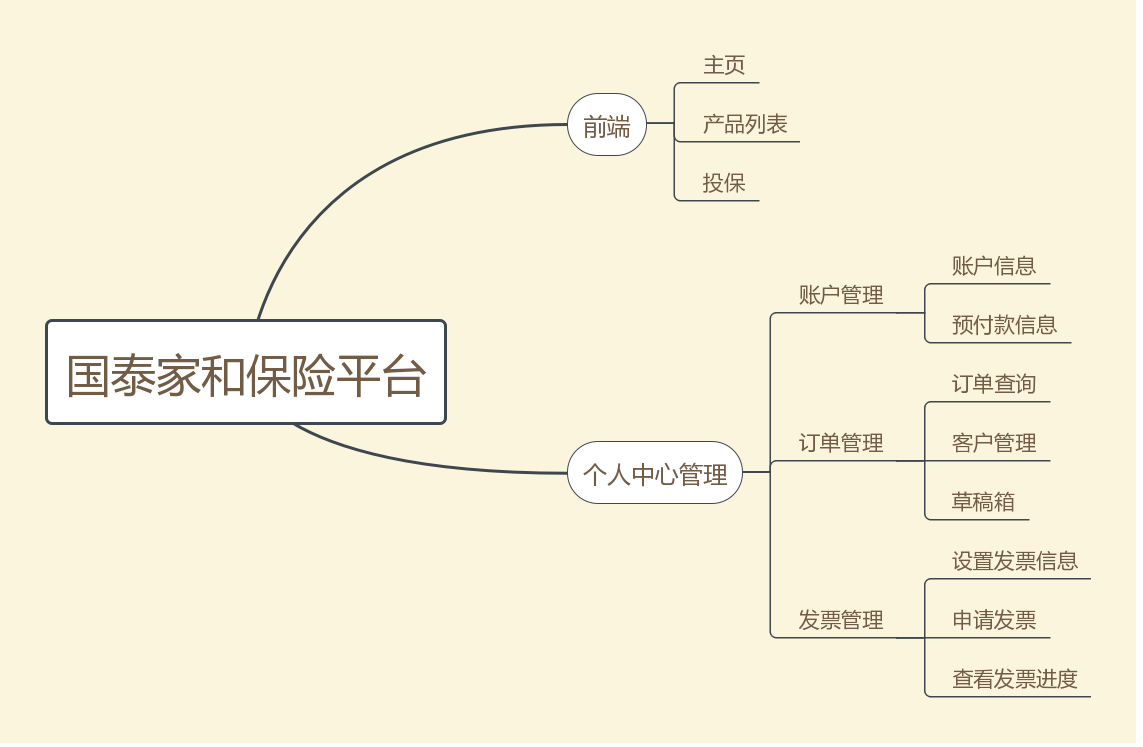 注册流程注册信息打开网站在右上角出点解注册链接，进入页面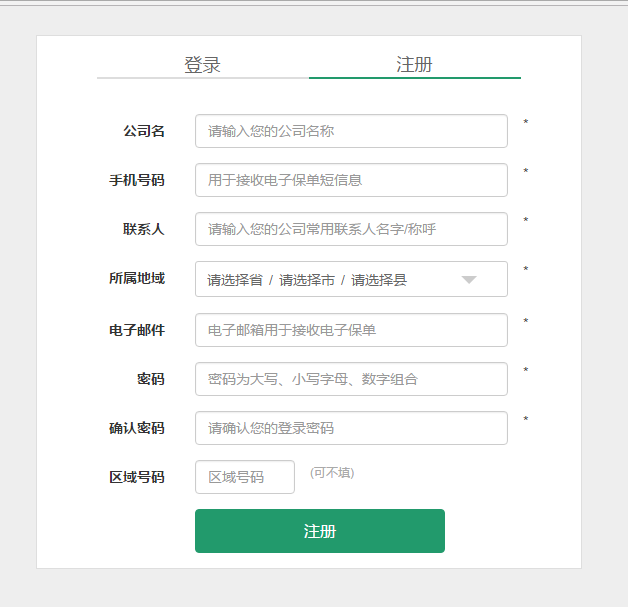 注册信息请务必保证填写正确，页面影响后续相关业务公司名称要与营业执照一致，后续开具发票中使用，如需修改可以在发票设置中操作手机号码与邮箱将作为登陆账号，请与登陆密码妥善保管区域码为您的专属客户经理代号，如果没有或不清楚可以不填写登陆待账号激活后，您方可登陆系统投保流程单个订单投保进入投保页分为两种方式：（1）立即投保；（2）查看产品后进入投保页面立即投保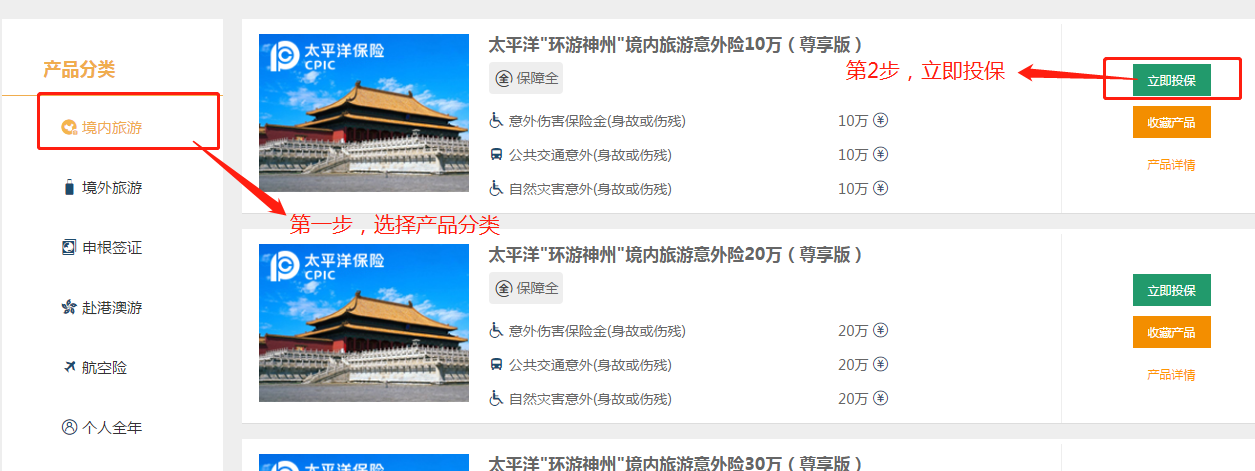 查看产品详情后投保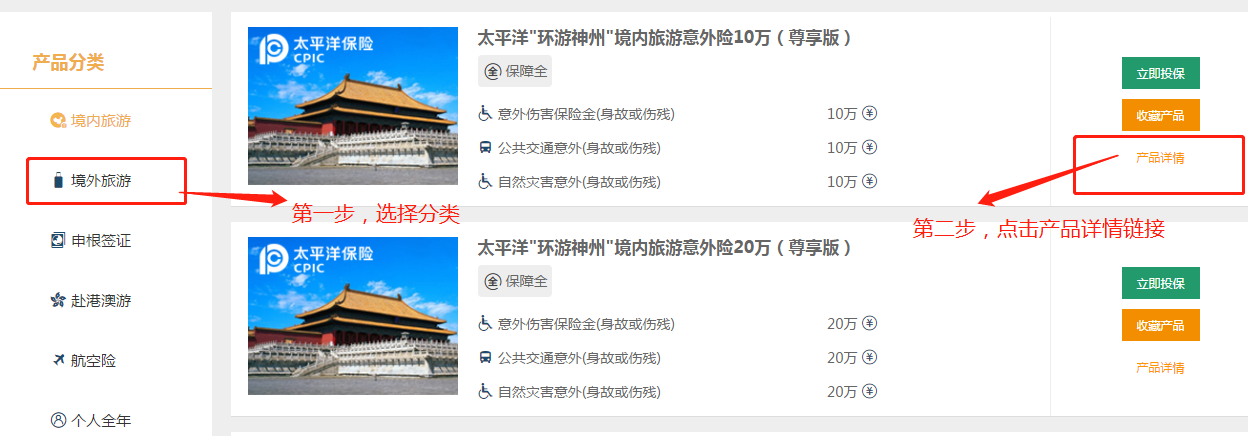 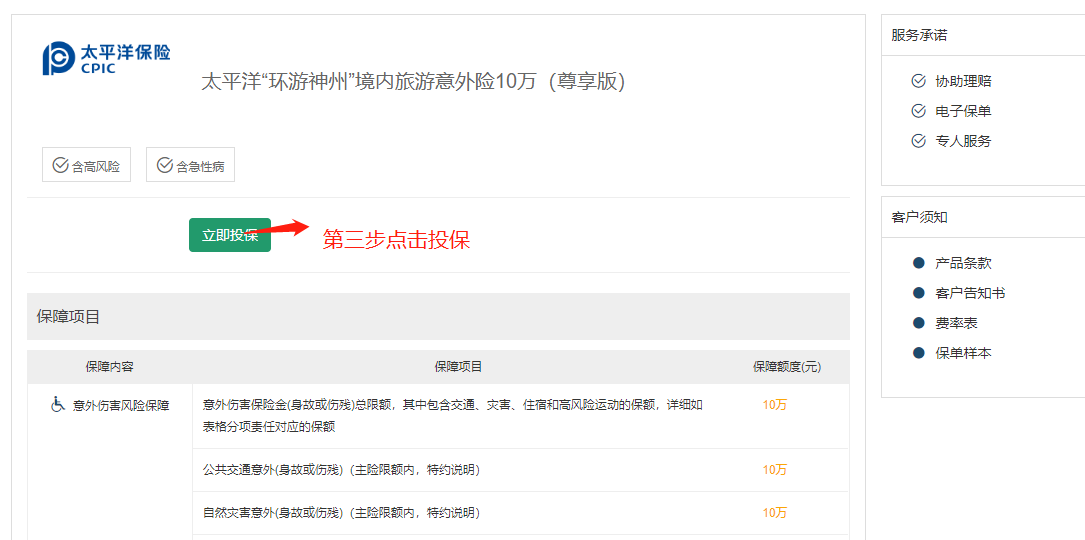 进入投保页面填写投保方案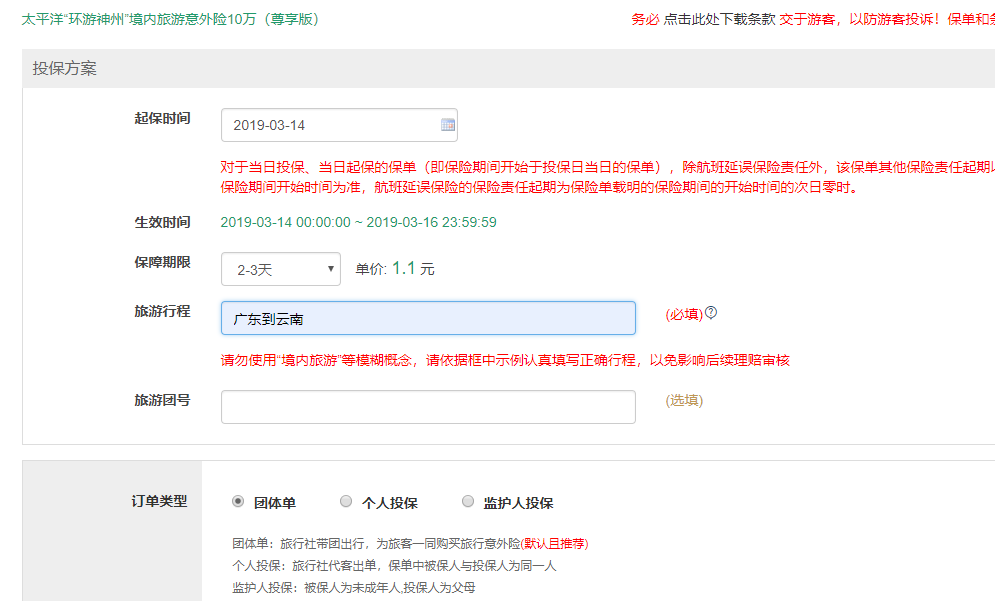 选择起保时间如需要更改保障期限，可以重新选择保障期限旅游行程为必填项，单个目的地可直接填写国家或者城市，如果目的为多个城市获国家，格式为：从（始发地）经过（某地）到（某地），如果是去往申根国家，可不用修改，系统默认为申根地区/schengener area,如需要修改，可填写国家名称。选择投保类型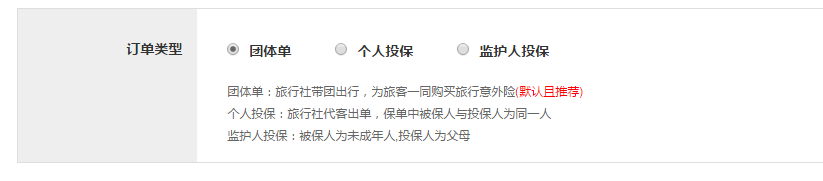 团体单：投保人为旅行社，由旅行社为游客统一购买旅游意外险，注意公司信息中名称与统一征信代码必须与发票抬头一直，避免发票申请失败。个人投保：投保人为个人投保，不支持发票申请监护人投保：如果投保人类型为个人投保，且被保人为未免18周岁的未成年人，则投保人必须为被保人的监护人，同时监护人的手机号码为必填项录入被保人信息录入被保人信息有三种方式：单行添加文本粘贴表格导入单行添加点击表格工具栏的“添加一行”按钮，表格会在尾部自动添加一行，录入被保人信息即可.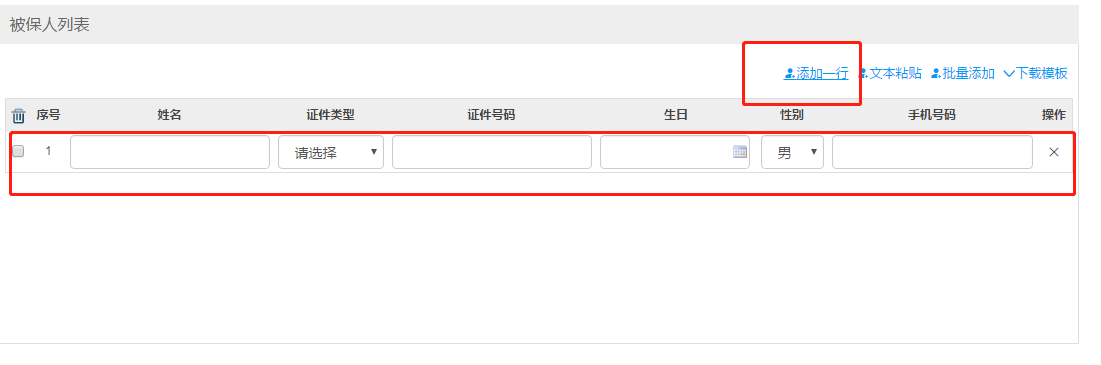 文本粘贴点击表格工具栏的“文本粘贴”按钮 ，在弹出的对话框中录入被保人信息，如果投保人录入的证件类型是身份证，只需要按名字+证件号码的格式输入即可，如果证件类型为非身份证，在按 姓名+证件号码+出生日期+性别（男性可填写1或M或男，女性可填写2或F或者女）输入。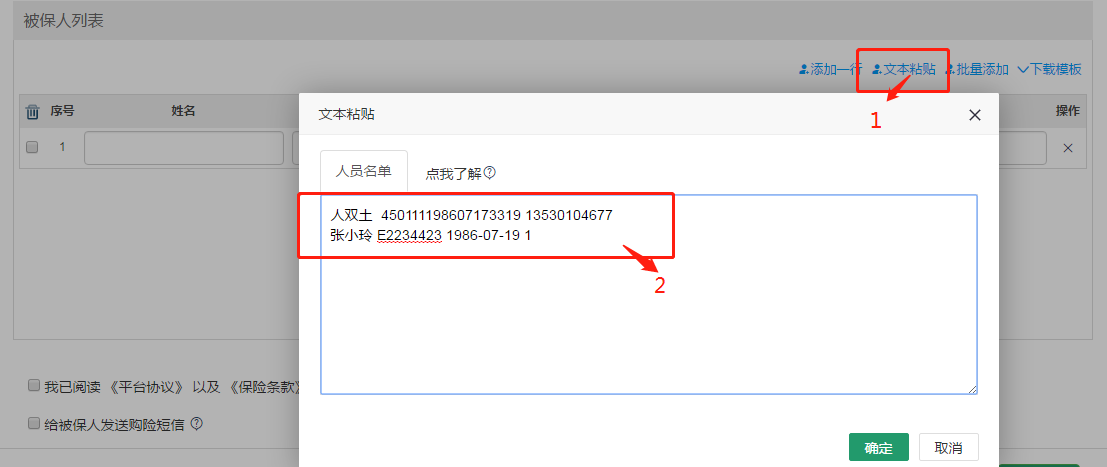 表格导入点击表格工具栏的“批量添加”按钮 ，在弹出的对话框中录入被保人信息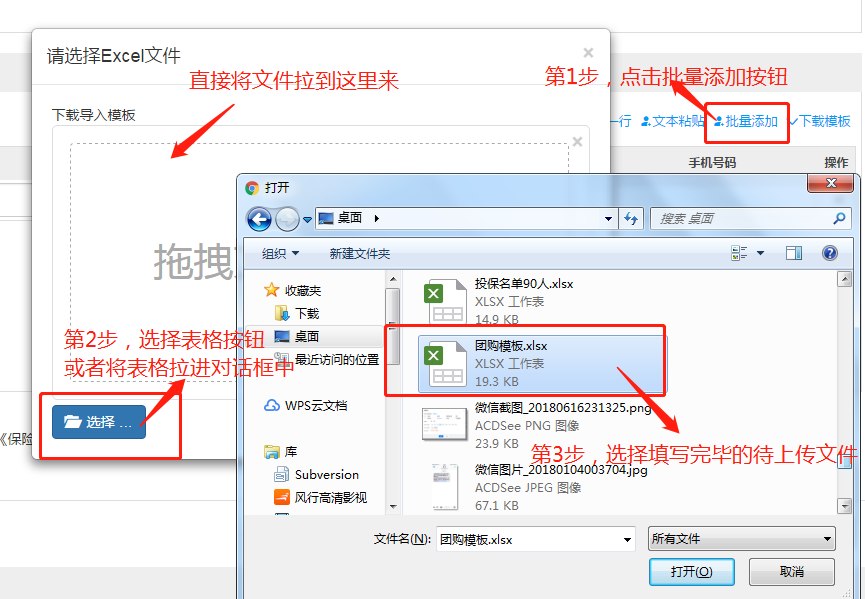 提交订单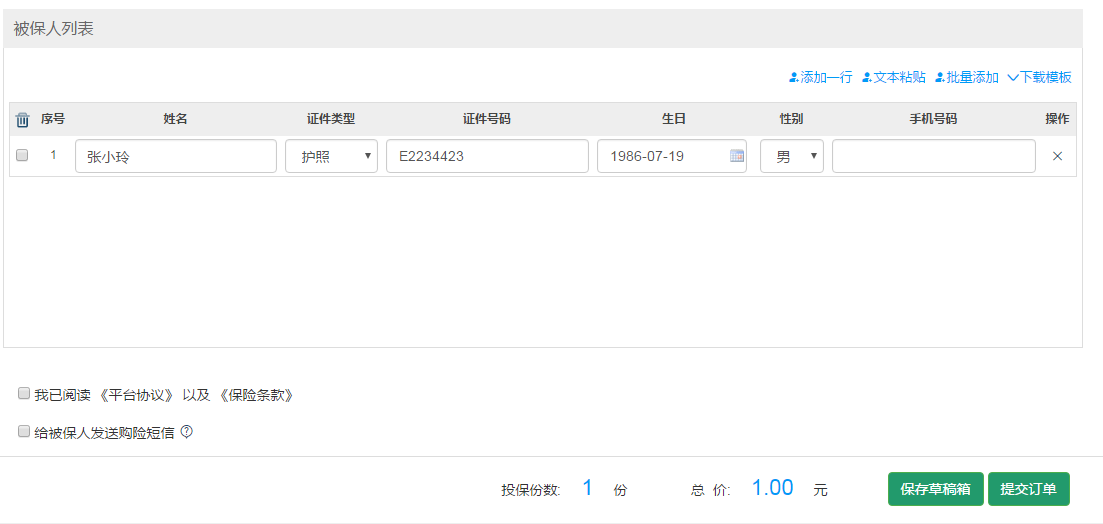 更改账户信息修改个人信息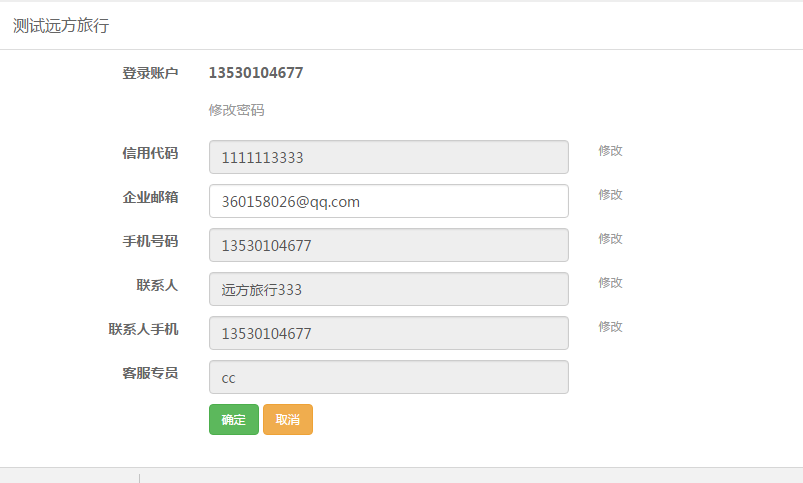 注意：修改手机号码或者企业邮箱即是修改登陆账号。修改手机号码以外的信息，必须一次性全部补充齐全，否则无法正常提交。修改验证码支付验证码：使用当前账号使用预付款支付订单时，发送验证码子验证码：当前账号下的门店使用当前账号余额支付时发送的验证码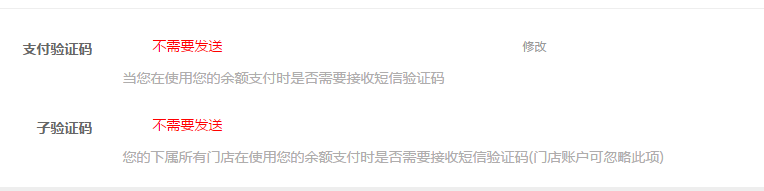 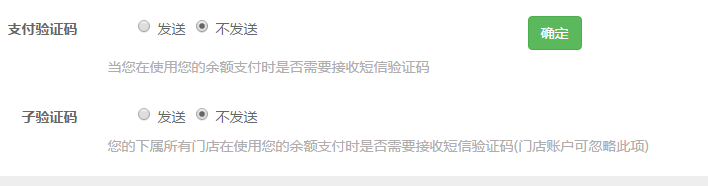 以上两种验证码是否发送，可以按照实际需要设置。发票设置发票信息修改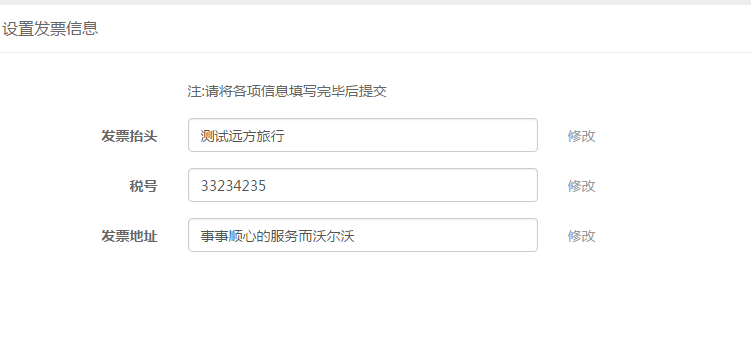 修改发票抬头等于修改公司名，此信息与账户信息中的公司名同步修改发票抬头、税号、发票地址此三样是，必须要全部补齐，否则无法提交如果发票信息未填写，则无法申请发票申请发票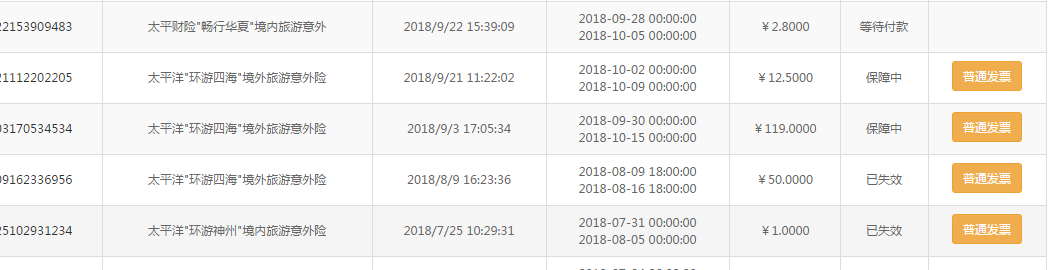 点击订单后的申请发票按钮，系统自动提交申请，目前支持的发票种类仅限普通发票，工作人员收到申请后，会及时处理。